REMEDIATION 5ème – construire un tableau : EXERCICE 2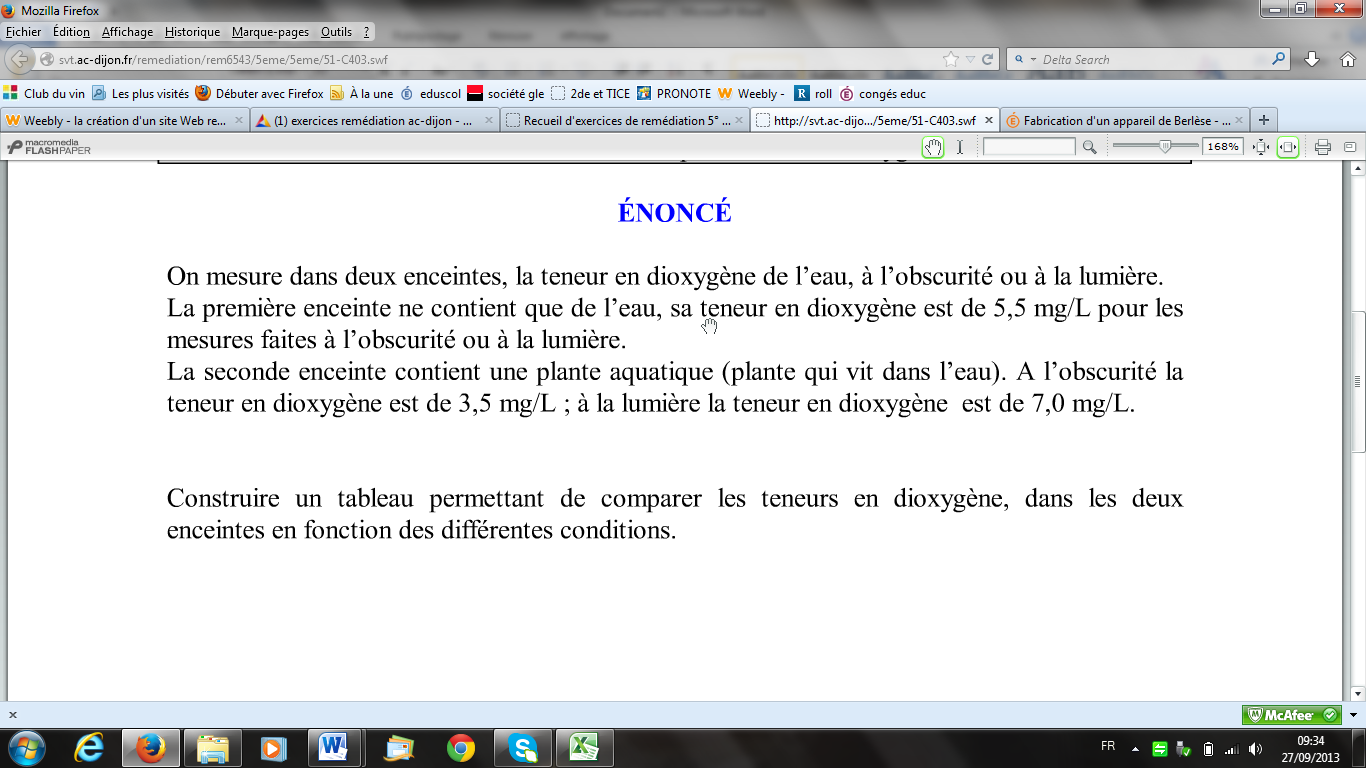 